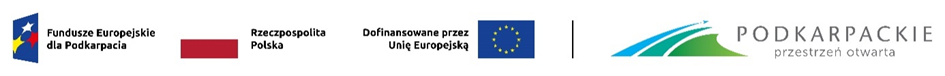   …………………………….										          (miejscowość, data)	……………………………….					Powiatowy Urząd Pracy	      (pieczęć firmowa pracodawcy)						w PrzemyśluWNIOSEKo zwrot części kosztów poniesionych na wynagrodzenia, nagrody i składki na ubezpieczenie społeczne za skierowanych bezrobotnych zatrudnionych w ramach prac interwencyjnychza miesiąc……………..na zasadach określonych w  art. 51, 56, 59 ustawy z dn. 20.04.2004 r. o promocji zatrudnienia i instytucjach rynku pracy 
(j.t. Dz. U. z 2023 r. poz.735 z późn.zm.) oraz  Rozporządzenia Ministra Pracy i Polityki Społecznej z dnia 24 czerwca 2014r. w sprawie organizowania prac interwencyjnych i robót publicznych oraz jednorazowej refundacji kosztów z tytułu opłaconych składek na ubezpieczenie społeczne (Dz.U. z 2014r., poz.864).Wniosek dotyczy umowy numer ………………….…. zawartej w dniu………………….- wynagrodzenie w kwocie				                              ……………………….zł	- wynagrodzenie chorobowe w kwocie			                              ……………………….zł	- składki na ubezpieczenie społeczne	  od refundowanych wynagrodzeń w kwocie		                              ……………………….złOgółem do refundacji kwota				                              ……………………….zł	(słownie złotych: ……………………………………………………………………………………….….)Środki finansowe prosimy przekazać …………………………………………………………………………………………………………………………						(nazwa banku, nr rachunku)…………………………………….					……………………..……………(Główny Księgowy, pieczątka i podpis)					    (Pracodawca, pieczątka i podpis)Załączniki:Rozliczenie finansowe…………Kserokopia listy płac z pokwitowaniem odbioru wynagrodzenia.Kserokopia listy obecności.Kserokopie  deklaracji ZUS P DRA, ZUS P RCA, P RSA,  przelewu składek ZUS – za rozliczane miesiące.Kserokopie dokumentów potwierdzających nieobecność pracownika np.: zwolnienie lekarskie , wniosek o urlop okolicznościowy, wniosek o opiekę nad zdrowym dzieckiem.Dokumenty kserowane muszą być potwierdzone za zgodność z oryginałem.							(Załącznik nr 1  do „Wniosku o zwrot części kosztów…”)	Rozliczenie finansowe wynagrodzeń osób zatrudnionych w ramach prac interwencyjnych	za okres od ……………………..do ………………………..……………………………………	           (pieczęć firmowa pracodawcy)……………………………..          ……………………………………...          ………………………………..   (opr. nazwisko i imię; nr tel.)                    (Główny Księgowy; pieczątka i podpis)                 (Pracodawca; pieczątka i podpis)Lp.Nazwisko i imię zatrudnionego w ramach prac interwencyjnych Wynagrodzenie brutto w złWynagrodzenie refundowane dla pracodawcy z Funduszu Pracy w złWpłata do ZUS …………% od kol. 4 w złWynagrodzenie chorobowe refundowane dla pracodawcy z Funduszu Pracy w złRazem do refundacji z FP w zł1234567Ogółem do refundacji słownie złotych: ……………………………………………………….…Ogółem do refundacji słownie złotych: ……………………………………………………….…Ogółem do refundacji słownie złotych: ……………………………………………………….…Ogółem do refundacji słownie złotych: ……………………………………………………….…Ogółem do refundacji słownie złotych: ……………………………………………………….…Ogółem do refundacji słownie złotych: ……………………………………………………….…Ponadto informuję, że niżej wymienieni pracownicy korzystali ze zwolnienia bądź urlopu bezpłatnego:Ponadto informuję, że niżej wymienieni pracownicy korzystali ze zwolnienia bądź urlopu bezpłatnego:Ponadto informuję, że niżej wymienieni pracownicy korzystali ze zwolnienia bądź urlopu bezpłatnego:Ponadto informuję, że niżej wymienieni pracownicy korzystali ze zwolnienia bądź urlopu bezpłatnego:Ponadto informuję, że niżej wymienieni pracownicy korzystali ze zwolnienia bądź urlopu bezpłatnego:Ponadto informuję, że niżej wymienieni pracownicy korzystali ze zwolnienia bądź urlopu bezpłatnego:Ponadto informuję, że niżej wymienieni pracownicy korzystali ze zwolnienia bądź urlopu bezpłatnego:Ponadto informuję, że niżej wymienieni pracownicy korzystali ze zwolnienia bądź urlopu bezpłatnego:Lp.Nazwisko i imięZwolnienie lekarskie od - doWynagrodzenie za czas choroby (płatne z funduszu pracodawcy)Wynagrodzenie za czas choroby (płatne z funduszu pracodawcy)Zasiłek chorobowy (płatny z ZUS)Zasiłek chorobowy (płatny z ZUS)Urlop bezpłatny od - doLp.Nazwisko i imięZwolnienie lekarskie od - doilość dni od - dokwotaw złilość dni od - dokwota w złUrlop bezpłatny od - do12345678       UWAGI:       Zwolniony dnia ……………. przyczyna zwolnienia…………………………………………………………       przyjęty na czas nieokreślony dnia ....……………:…………………………………………………………..       UWAGI:       Zwolniony dnia ……………. przyczyna zwolnienia…………………………………………………………       przyjęty na czas nieokreślony dnia ....……………:…………………………………………………………..       UWAGI:       Zwolniony dnia ……………. przyczyna zwolnienia…………………………………………………………       przyjęty na czas nieokreślony dnia ....……………:…………………………………………………………..       UWAGI:       Zwolniony dnia ……………. przyczyna zwolnienia…………………………………………………………       przyjęty na czas nieokreślony dnia ....……………:…………………………………………………………..       UWAGI:       Zwolniony dnia ……………. przyczyna zwolnienia…………………………………………………………       przyjęty na czas nieokreślony dnia ....……………:…………………………………………………………..       UWAGI:       Zwolniony dnia ……………. przyczyna zwolnienia…………………………………………………………       przyjęty na czas nieokreślony dnia ....……………:…………………………………………………………..       UWAGI:       Zwolniony dnia ……………. przyczyna zwolnienia…………………………………………………………       przyjęty na czas nieokreślony dnia ....……………:…………………………………………………………..       UWAGI:       Zwolniony dnia ……………. przyczyna zwolnienia…………………………………………………………       przyjęty na czas nieokreślony dnia ....……………:…………………………………………………………..